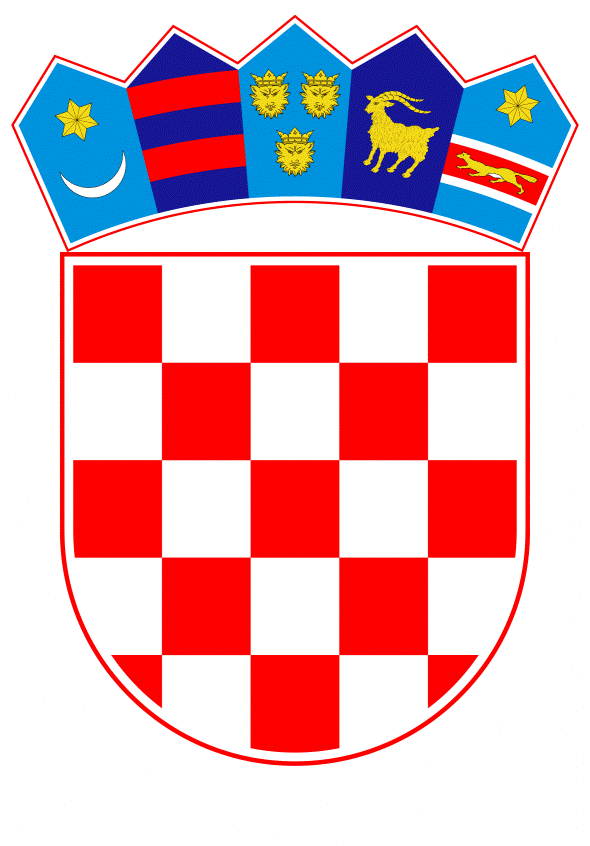 VLADA REPUBLIKE HRVATSKEZagreb, 9. prosinca 2022.______________________________________________________________________________________________________________________________________________________________________________________________________________________________PRIJEDLOGNa temelju članka 31. stavka 3. Zakona o Vladi Republike Hrvatske („Narodne novine'', broj: 150/11, 119/14, 93/16, 116/18 i 80/22), a u vezi s člancima 6. i 24. Konvencije o uzajamnoj administrativnoj pomoći u poreznim stvarima, kako je izmijenjena i dopunjena Protokolom kojim se mijenja i dopunjuje Konvencija o uzajamnoj administrativnoj pomoći u poreznim stvarima („Narodne novine-Međunarodni ugovori“, broj 1/14), Vlada Republike Hrvatske je na sjednici održanoj _____________ donijela ZAKLJUČAK1. Prihvaća se Mnogostrani sporazum nadležnih tijela o automatskoj razmjeni u vezi s aranžmanima izbjegavanja zajedničkog standarda izvješćivanja i netransparentnim offshore strukturama (u daljnjem tekstu: Mnogostrani sporazum) i Izjava o potpisivanju Mnogostranog sporazuma u tekstu koje je dostavilo Ministarstvo financija aktom, KLASA:, URBROJ:, od  2. Mnogostrani sporazum sklopit će se potpisivanjem Izjave iz točke 1. ovoga Zaključka.3. Ministar financija potpisat će Izjavu iz točke 1. ovoga Zaključka, uz koju je priložen Mnogostrani sporazum, kako bi Ministarstvo financija postalo potpisnikom Mnogostranog sporazuma.4. Za provedbu Mnogostranog sporazuma zadužuje se Ministarstvo financija.KLASA:URBROJ:Zagreb,   PREDSJEDNIKmr.sc. Andrej PlenkovićOBRAZLOŽENJERepublika Hrvatska potpisnica je i stranka Konvencije o uzajamnoj administrativnoj pomoći u poreznim stvarima, kako je izmijenjena i dopunjena Protokolom kojim se mijenja i dopunjuje Konvencija o uzajamnoj administrativnoj pomoći u poreznim stvarima (Narodne novine – Međunarodni ugovori, broj 1/14), dalje u tekstu „Konvencija“. Konvencija je za Republiku Hrvatsku na snazi od 1. lipnja 2014. (Narodne novine – Međunarodni ugovori, broj 2/14).Konvencija uz ostale oblike administrativne pomoći omogućava razmjenu informacija u porezne svrhe uključujući automatsku razmjenu informacija (Poglavlje III. Konvencije). Nadležnim tijelima, navedenim u Dodatku B Konvencije, dopušteno je da se dogovore o opsegu i načinu automatske razmjene informacija za što je potrebno sklopiti poseban sporazum između dva ili više nadležnih tijela. Sklapanje sporazuma između dva ili više nadležnih tijela omogućit će automatsku razmjenu, predviđenu člankom 6. Konvencije, uzimajući u obzir povjerljivost i zaštitu podataka.Za potrebe Dodatka B Konvencije Republika Hrvatska navela je kao nadležno tijelo Ministarstvo financija ili njegovog ovlaštenog predstavnika. U cilju unaprjeđenja izvršenja poreznih obveza na međunarodnoj razini te suzbijanja porezne utaje nadležno tijelo Republike Hrvatske namjerava sklopiti Mnogostrani sporazum nadležnih tijela o automatskoj razmjeni u vezi s aranžmanima izbjegavanja zajedničkog standarda izvješćivanja i netransparentnim offshore strukturama (dalje u tekstu: Mnogostrani sporazum) na osnovi automatske razmjene u skladu s Konvencijom.Mnogostranim sporazumom nadležna tijela obvezuju se na automatsku razmjenu informacija u vezi s aranžmanima izbjegavanja zajedničkog standarda izvješćivanja i netransparentnim offshore strukturama, budući da mogu postojati slučajevi u kojim stručni savjetnici i drugi posrednici izrađuju offshore strukture i aranžamane, njima trguju ili pomažu u njihovoj provedbi, a kojim se porezni obveznici koriste u svrhu zaobilaženja ispravnog izvješćivanja poreznih uprava o relevantnim informacijama.Kako bi se uspostavila učinkovita automatska razmjena informacija u vezi s aranžmanima izbjegavanja zajedničkog standarda izvješćivanja i netransparentnim offshore strukturama, jurisdikcije se u skladu s Mnogostranim sporazumom obvezuju na donošenje zakona u skladu s OECD oglednim pravilima obveznog objavljivanja za aranžmane izbjegavanja zajedničkog standarda izvješćivanja i netransparentne offshore strukture, uspostavljanje odgovarajućih sigurnosnih mjera kako bi se osigurala povjerljivost informacija te uspostavu infrastrukture za učinkovitu razmjenu. Automatska razmjena informacija između nadležnih tijela odvijat će se na temelju uzajamnosti u odnosu na popis jurisdikcija nadležnih tijela s kojima nadležno tijelo Republike Hrvatske namjerava imati Mnogostrani sporazum na snazi.Ministar financija će u ime nadležnog tijela Republike Hrvatske potpisati Izjavu kojom se potvrđuje suglasnost za provedbu odredbi Mnogostranog sporazuma te se na temelju potpisane Izjave Republika Hrvatska smatra potpisnikom.Predlagatelj:Ministarstvo financijaPredmet:Prijedlog zaključka o prihvaćanju Mnogostranog sporazuma nadležnih tijela o automatskoj razmjeni u vezi s aranžmanima izbjegavanja zajedničkog standarda izvješćivanja i netransparentnim offshore strukturama, te potpisivanje Izjave u svrhu pristupanja Mnogostranom sporazumu